CARRERA: Profesorado de Geografia CURSO  Y COMISIÓN :  2º  Grupo 1PERSPECTIVA/ESPACIO CURRICULAR/MATERIA:  ESPACIO DE LA PRÁCTICA DOCENTE II  (Parte especialista)DOCENTE:   Noemí MiramónHORAS DE CLASES SEMANALES:  3 (tres) módulosCARÁCTER DE LA CURSADA:  CICLO LECTIVO:  2021EXPECTATIVAS DE LOGRO Profundizar el análisis crítico de los diversos enfoques de la enseñanza de la Geografía acercándose a los de una Geografía renovada, que sea una herramienta para el entendimiento de la realidad social.Identificar y analizar críticamente diferentes modalidades de intervención docente a partir de la observación de clases.  (Como no podrá concretarse debido a la situación de DISPO vigente, se intentará a través de entrevistas o videos de clases) Comprender las diversas realidades educativas que podrán protagonizar al momento de ejercer su profesión.Elaborar y llevar a la práctica una experiencia de enseñanza-aprendizaje en una institución a designar. (En este ciclo, debido al DISPO, se realizará virtualmente y en el contexto de los propios compañeros de cursada) Iniciar el desarrollo de habilidades para la producción de recursos, selección de modelos de intervención y estrategias didácticas.CONTENIDOSEJE 1: ¿QUÉ GEOGRAFÍA ENSEÑAMOS Y PARA QUÉ?El sentido de la enseñanza de la Geografía. Enseñanza de una Geografía renovada.La Geografía como vector para la comprensión de la realidad social.Educación ambiental: “lo ambiental en Geografía”.Enseñanza de la Geografía y Educación Sexual IntegralBIBLIOGRAFÍA OBLIGATORIA DEL EJE 1:-BACHMANN L. Y AJÓN A. (2019) La evaluación de contenidos ambientales en la escuela media: del inventario a la complejidad. VII Congreso Nacional de Geografía de Universidades Públicas y XXI Jornadas de Geografía de la UNLP, Facultad de Humanidades y Ciencias de la Educación, La Plata 9, 10 y 11 de octubre de 2019. Disponible en: http://jornadasgeogra_a.fahce.unlp.edu.ar -DURÁN D. (2015) Difusión de las innovaciones en la educación geográfica. Buenos Aires. Lugar editorial. Cap.III, Parte 1. El valor formativo de la Geografía.-FERNÁNDEZ CASO M. V. (2007) Discursos y prácticas en la construcción de un temario escolar en geografía. En Fernández Caso M. V. y Gurevich R. (comp.) GEOGRAFÍA. Nuevos temas, nuevas preguntas. Un temario para su enseñanza. Editorial Biblos-FERNANDEZ CASO M.V.  GUBERMAN D. (2015) Aportes del enfoque de género para una enseñanza inclusiva de la Ggeografía escolar. En Didáctica Geográfica Nº 16, 2015, pp. 165-184- MORENO M. (2019) Cruces posibles y necesarios entre Geografía y la Educación Sexual Integral [43-48] En Revista Encuentro de Saberes / 9. Secretaría de Extensión, Facultad de Filosofía y Letras, Universidad de Buenos AiresEJE 2:  ¿EN QUÉ CONTEXTO ENSEÑAMOS GEOGRAFÍA?Contexto normativo: la Geografía en el Diseño Curricular para la Educación Secundaria.Contexto de educación en tiempos de pandemia: educación en la virtualidad, nuevos escenarios, nuevas estrategias. BIBLIOGRAFÍA OBLIGATORIA DEL EJE 2:-DIRECCIÓN GENERAL DE CULTURA Y EDUCACIÓN. PCIA. DE BUENOS AIRES. Diseño Curricular de Geografía para la Educación Secundaria.  -GUREVICH R. GUBERMAN D. VAGO A. (2021)   Geografía y educación: desafíos y nuevos escenarios a partir del contexto de pandemia. En Revista Espacios Nº 55 SECCIÓN 4 | Pensar las prácticas educativas: El desafío de “seguir educando”. Marzo 2021 Facultad de Filosofía y Letras, Universidad de Buenos Aires.-POMBO, D. (2020). El impacto de las geotecnologías en el proceso de enseñanza y aprendizaje de la Geografía en tiempos de COVID-19. Revista Cardinalis, 8(15), 76–97. Recuperado a partir de: https://revistas.unc.edu.ar/index.php/cardi/issue/view/2246EJE 3: ¿CÓMO ENSEÑAMOS?Planificación, secuencia didáctica, plan de clase. Estrategias didácticas, generales y propias de la Geografía.Recursos didácticos: selección, aplicación. Los recursos y las estrategias para los nuevos enfoques en la enseñanza de la Geografía. ABP (aprendizaje basado en problemas) Estudio de casos.Aplicación de las “nuevas tecnologías” en la clase de Geografía.Los procesos de evaluación: finalidades, tipos, instrumentos, interpretación.Situaciones de enseñanza-aprendizaje en Geografía: observación de clases y práctica docente en el aula de un curso de educación secundaria. Este último contenido se propone para una cursada presencial, tanto en el nivel superior como en el secundario que es donde se implementaría. Dada la situación de DISPO, se concretará a través de aulas virtuales si la autoridad correspondiente lo permitiere. BIBLIOGRAFÍA OBLIGATORIA DEL EJE 3:-ANIJOVICH R. (2011) Evaluar para aprender. Buenos Aires. Aique Grupo Editor. Introducción y cap.1 y 2-FELDMAN D. (2010) Didáctica General. Buenos Aires. Ministerio de Educación de la Nación-GARCÍA RÍOS D. (2019) Estrategias didácticas en Geografía. En Revista Geográfica Digital, 2019, Vol. 16, Nº 32, 2-14 pp. Instituto de Geografía de la UNNE-GARCÍA RÍOS D. (2019) El arte de los recursos didácticos en el aula de Geografía. Argentina, Cartograma.-GARCÍA RÍOS D. (2021) GEOGRÁFICAMENTE. Manual de didáctica de la Geografía con propuestas prácticas para el aula. Argentina, Cartograma. Cap. 3 y 4-CORDERO S. SVARZMAN J. (2007) Hacer Geografía en la escuela. Buenos Aires. Ediciones Novedades Educativas. (cap. 5,6,7)BIBLIOGRAFÍA  AMPLIATORIA -ALVAREZ Gabriel (2016)  Los actuales diseños curriculares de la geografía bonaerense:disputa cultural y geografía social. En Lorda M. Prieto M. (comp.) (2016) Didáctica de la Geografía. Debates comprometidos con la actualidad. Enseñanza e investigación en la formación docente. Serie Extensión Colección Estudios Sociales y Humanidades. Bahía Blanca. Universidad Nacional del Sur-ANIJOVICH R. MORA S. (2010) Estrategias de Enseñanza. Otra mirada al quehacer en el aula. Buenos Aires. Aique Grupo Editor.  -ANIJOVICH R. (2011) Evaluar para aprender. Buenos Aires. Aique Grupo Editor. (Introducción y cap.1 y 2)-BENEJAM P. (1996) La didáctica de la Geografía en el contexto del pensamiento de finales del siglo XX. La influencia del posmodernismo en IBER. Didáctica de las Ciencias Sociales, Geografía e Historia Nº 9  MÉTODOS Y TÉCNICAS DELA DIDÁCTICA DE LA GEOGRAFÍA. Grao-BENEJAM Pilar y otros (1997) Enseñar y aprender ciencias sociales, Geografía e Historia en la educación secundaria . Horsori Editorial-CHIOZZA M. Y CARBALLO C. (2009) Introducción a la Geografía. Buenos Aires, Universidad Nacional de Quilmes. Editorial (cap. 3)-CORDERO S. SVARZMAN J. (2007) Hacer Geografía en la escuela. Bs. As. Ediciones Novedades Educativas. -DIRECCIÓN GENERAL DE CULTURA Y EDUCACIÓN. PCIA. DE BUENOS AIRES. Diseño Curricular de Geografía para la Educación Secundaria.  -DIRECCIÓN GENERAL DE CULTURA Y EDUCACIÓN. PCIA. DE BUENOS AIRES. Resolución 1639/2017. Anexo 2- DIRECCIÓN GENERAL DE CULTURA Y EDUCACIÓN. PCIA. DE BUENOS AIRES. (1999) Resolución 13259 Diseño Curricular Sexta Parte: Profesorado de Tercer Ciclo de la EGB y de la Educación Polimodal en Geografía e Historia-DIRECCIÓN GENERAL DE CULTURA Y EDUCACIÓN. PCIA. DE BUENOS AIRES. Resolución 4043/ 09. -DURÁN D. (2015) Difusión de las innovaciones en la educación geográfica. Buenos Aires. Lugar editorial.-FERNÁNDEZ CASO, V. y R. GUREVICH (coord.) (2007)  Geografía. Nuevos temas, nuevas preguntas. Un temario para la enseñanza. Buenos Aires. Editorial Biblos. -GUREVICH R. (2005)  Sociedades y territorios en tiempos contemporáneos. Una introducción a la enseñanza de la Geografía. Buenos Aires. Fondo de Cultura Económica (Primera parte)-I.S.F.D. Y T. Nº 46 LA MATANZA. (2012) Plan Institucional de Evaluación (PIE) -LORDA M. PRIETO M. (comp.) (2016) Didáctica de la Geografía. Debates comprometidos con la actualidad. Enseñanza e investigación en la formación docente. Serie Extensión Colección Estudios Sociales y Humanidades. Bahía Blanca. Universidad Nacional del Sur-RIVERA J.  Enseñar Geografia para desarrollar el pensamiento creativo y crítico hacia la explicación del mundo global.  Publicado online en: www.ub.es/histodidactica y en www.histodidactica.com-SEPÚLVEDA P.  (2008) ¿Qué debe aprender quien va a enseñar? Apuntes para una reflexión entre docentes formadores. En Voces de la Educación Superior / Publicación Digital Nº 2 Dirección Provincial de Educación Superior y Capacitación Educativa. DGCyE-TERIGI FLAVIA (2008)  Los cambios en el formato de la escuela secundaria argentina:por qué son necesarios, por qué son tan difíciles. En Propuesta Educativa Número 29 – Año15 – Jun. 2008 – Vol1 – Págs. 63 a 71. Argentina, FLACSO Educación.-TOBÍO, O. La enseñanza de la geografía: perspectivas y propuestas. En Boletín de Novedades Educativas Nro. 88. Fundación Luminis. Disponible en:https://www.fundacionluminis.org.ar/biblioteca/boletin-novedades-educativas-n88- entrevista--ZENOBI V.(2015) La Geografía para comprender y explicar el mundo actual. En Gómez, S.E.; Lapena, J.E.; Garcia, M.C (Compiladores)  Didáctica de las Ciencias Sociales, Geografia e Historia: investigación, practicas y experiencias. 1ra. Jornada Regional de Docencia y Prácticas en GEOGRAFIA, HISTORIA Y CIENCIAS SOCIALES (1aREDGEHCS)PRESUPUESTO DE TIEMPODesarrollo de las Unidades:Primer Cuatrimestre: Unidad 1Segundo Cuatrimestre:  Unidad 2 y 3EVALUACIÓNCriterios de evaluación: -Participación activa y comprometida en las clases, las que se llevarán a cabo mediante encuentros en la plataforma google.meet                                                  -Elaboración  de informes escritos que muestren el análisis crítico de la bibliografía indicada. En los  trabajos escritos la presentación, claridad en la expresión, correcta ortografía y puntuación serán objeto de evaluación.                                                  -Correcta expresión oral.           Instrumentos de evaluación:  -Informes de análisis de bibliografía.                                                          -Trabajos prácticos de aplicación de la bibliografía.                                                           -Desarrollo de una clase (a sus compañeros o a estudiantes de otros años) para ESB. Se realizará en pareja pedagógica.CONDICIONES PARA LA APROBACION DE LA CURSADA : Participación en la mayor parte de los encuentros, aprobación de los trabajos propuestos (incluída la propuesta de secuencia didáctica y la puesta en práctica de la clase).CONDICIONES PARA LA ACREDITACION DE LA MATERIATener aprobadas todas las materias correlativas.  No se acredita con examen final sino con la aprobación de todos los trabajos prácticos propuestos. En condiciones de presencialidad,  el correcto desarrollo de la clase en cursos de ESB es condición indispensable para acreditar la materia. En situación de DISPO, el buen desempeño en las clases virtuales frente a sus compañeros reemplazará lo anteriormente dicho.                                          PROF. NOEMÍ MIRAMÓN                                                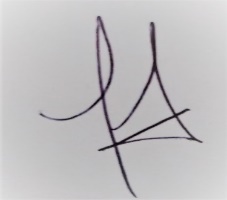 